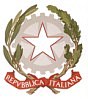 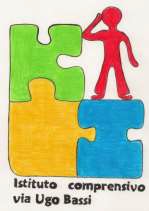 ISTITUTO SCOLASTICO COMPRENSIVO “VIA UGO BASSI”Via U. Bassi n° 30 - 62012 CIVITANOVA MARCHE -Tel. 0733 772163- Fax 0733 778446mcic83600n@istruzione.it    MCIC83600N@PEC.ISTRUZIONE.IT   www.iscviaugobassi.edu.itCod. fiscale: 93068500433  Cod. Meccanografico MCIC83600NAvvisoGentili genitori,a partire dal corrente anno scolastico le giustificazioni di assenze ,  uscite e ingressi fuori  orario verranno effettuate attraverso il registro elettronico.Nel registro elettronico e in allegato alla presente comunicazione, troverete le istruzioni operative in formato cartaceo e video.Il Dirigente ScolasticoDott. Maurizio Armandini  